Publicado en ciudad de México el 27/08/2019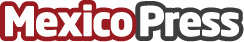 Se Solidariza Grupo Presidente con adultos mayores Un total de 60 voluntarios de Grupo Presidente visitaron ALMA con el objetivo de reacondicionar y pintar algunas áreas del asilo para dejarlas como nuevas. En México se estima que alrededor del 47% de las personas mayores de 60 años constituyen un sector particularmente vulnerable de la población y viven en pobrezaDatos de contacto:FWD ConsultoresNota de prensa publicada en: https://www.mexicopress.com.mx/se-solidariza-grupo-presidente-con-adultos Categorías: Sociedad Solidaridad y cooperación Personas Mayores http://www.mexicopress.com.mx